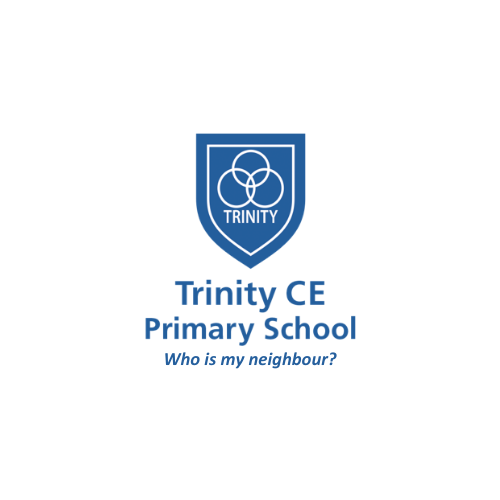 CHARGING & REMISSION POLICY  We aspire to encourage diversity and a love of learning that nurture well-rounded individuals, with curious minds, who shine in service to our community and are inspired to flourishThe 1996 Education Act requires all schools to have a policy on charging and remissions for school activities, which will be kept under regular review. The review date for this policy is recorded at the end of the document. The policy identifies activities for which: voluntary contributions may be requested charges will be made • charges will not be made. charges may be waived Voluntary contributions Separately from the matter of charging, schools may always seek voluntary contributions in order to offer a wide variety of experiences to pupils. All requests for voluntary contributions will emphasise their voluntary nature and the fact that pupils of parents who do not make such contributions will be treated no differently from those who have. The Law states: If the activity cannot be funded without voluntary contributions the Governing Body or Headteacher will make this clear to parents from the outset. No child will be excluded from an activity because his or her parents are unable or unwilling to pay. If insufficient contributions are received, the trip or activity may have to be cancelled. If a parent is unwilling or unable to pay their child will still be given an equal chance to on the visit. No charges will be made for An admission application to any maintained school Education provided during school hours (including the supply of any materials, books, instruments or other equipment); Education provided outside school hours if it is part of the National Curriculum, or part Charges may be made for Activities outside school hours Residential and non-residential activities (other than those listed in Section 3 above) which take place outside school hours, but only if the majority of the time spent on that activity takes place outside school hours (time spent on travel counts in this calculation if the travel itself occurs during school hours). (See Section 9) Residential visits during school hours The board and lodging costs (but only those costs) of residential trips deemed to take place during school time, However pupils whose parents are in receipt of certain benefits (see remissions policy below) will be exempt from paying the cost of board and lodging. Music tuition Music tuition for individuals or appropriate sized groups of pupils to play a musical instrument or to sing and which is not an essential part of either the National Curriculum or a public examination syllabus for all pupils. When any trip is arranged parents will be notified of the policy for allocating places. This should recognise that parents may not be able to pay quickly and may have to budget for the trip over a reasonable period of time. 5. Optional Extras Is a residential trip in or out of school time? If the number of school sessions on a residential trip is equal to or greater than 50% of the number of half days spent on the trip it is deemed to have taken place during school hours (even if some activities take place late in the evening). Whatever the starting and finishing times of the school day, regulations require that the school day is divided into 2 sessions. A “half day” means any period of 12 hours ending with noon or midnight on any day. Charges may be made for optional activities that are known as ‘Optional Extras’. Any charges made will not exceed the actual cost (per pupil) of provision It is the policy of Trinity school that charges will (or may) be made as indicated below. Parental agreement will be obtained before a charge is made. Remissions In order to remove financial barriers from pupils, the governing body has agreed that some activities and visits where charges can legally be made will be offered at no charge or a reduced charge to parents in particular circumstances. This remissions policy sets out the circumstances in which such charges will be waived. Families qualifying for remission or help with charges. If remission or help is available in relation to a particular charge it is indicated in the right hand column of the table above. Children entitled to Free School Meals will qualify for remission. Category A Additional categories of parents may claim help with some costs in the following circumstances: To be decided by the governing body. Is additional help for other categories justified? How might those categories be defined in ways that allow objective decisions to be made by administrators? Is a school visit in or out of school time? When any visit is arranged, parents will be notified of the policy for allocating places. If the number of school sessions on a school visit is equal to or greater than 50% of the number of half days spent on the visit it is deemed to have taken place during school hours (even if some activities take place late in the evening). Whatever the starting and finishing times of the school day, regulations require that the school day is divided into 2 sessions. A “half day” means any period of 12 hours ending with noon or midnight on any day. Additional considerations The governing body recognises its responsibility to ensure that the offer of activities and educational visits does not place an unnecessary burden on family finances. To this end we will try to adhere to the following guidelines: Where possible we shall publish a list of visits (and their approximate cost) at the beginning of the school year so that parents can plan ahead We have established a system for parents to pay in instalments When an opportunity for a trip arises at short notice it will be possible to arrange to pay by instalments beyond the date of the trip We acknowledge that offering opportunities on a ‘first pay, first served’ basis discriminates against pupils from families on lower incomes and we will avoid that method of selection. Signed Date Review Date B.Melero March 2022 September 2022D. Carter  March 2022September 2022 of a syllabus for a prescribed public examination that the pupil is being prepared for at the school, or part of the school’s basic curriculum for religious education; Tuition for pupils learning to play musical instruments (or singing) if the tuition is required as part of the National Curriculum, or part of a syllabus for a prescribed public examination that the pupil is being prepared for at the school, or part of religious education; Entry for a prescribed public examination, if the pupil has been prepared for it at the school*; Examination re-sit(s)* if the pupil is being prepared for the re-sit(s) at the school; Education provided on any trip that takes place during school hours (see 4a); Education provided on any trip that takes place outside school hours (see 4a) if it is part of the National Curriculum, or part of a syllabus for a prescribed public examination that the pupil is being prepared for at the school, or part of the school’s basic curriculum for religious education; Supply teachers to cover for those teachers who are absent from school accompanying pupils on a residential trip; Transport provided in connection with an educational visit. * If a pupil fails, without good reason, to meet any examination requirement for a syllabus a charge may / will be made. Remitted or help available (enter your school decision here). Charges will/may be made for any materials, books, instruments, or equipment, where a parent wishes their child to own them; Eg. A clay model – a charge to cover the cost of the clay. Charges will/may be made for music tuition The cost, or a proportion of the costs, for teaching staff employed to provide tuition in playing a musical instrument or singing, where the tuition is an optional extra for an individual pupil or appropriate groups pupils Charges will be made for the board and lodging component of residential trips The charge will not exceed the actual cost Remission for category A (see below) Schools may wish to add further categories Parents (in 2012*) do not have to pay for school lunches if they receive any of the following: Income Support income-based Jobseeker's Allowance income-related Employment and Support Allowance support under Part VI of the Immigration and Asylum Act 1999 the Guarantee element of State Pension Credit Child Tax Credit, provided they are not entitled to Working Tax Credit and have an annual income (as assessed by HM Revenue & Customs) that does not exceed £16,190 (at 2011/12*) Working Tax Credit 'run-on' - the payment someone may receive for a further four weeks after they stop qualifying for Working Tax Credit *Update criteria and figures at http://portal.oxfordshire.gov.uk/content/public/LandC/Resources/CFM/Eligibilityforfreeschool meals.pdf 